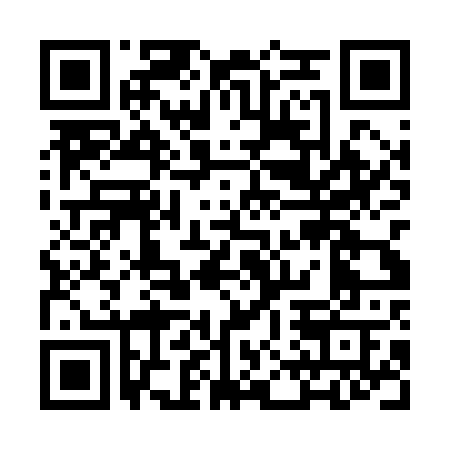 Ramadan times for Cottage Hill Estates, Alabama, USAMon 11 Mar 2024 - Wed 10 Apr 2024High Latitude Method: Angle Based RulePrayer Calculation Method: Islamic Society of North AmericaAsar Calculation Method: ShafiPrayer times provided by https://www.salahtimes.comDateDayFajrSuhurSunriseDhuhrAsrIftarMaghribIsha11Mon6:016:017:071:034:266:596:598:0512Tue6:006:007:061:024:267:007:008:0513Wed5:595:597:051:024:267:007:008:0614Thu5:575:577:031:024:277:017:018:0715Fri5:565:567:021:024:277:027:028:0816Sat5:555:557:011:014:277:027:028:0817Sun5:545:547:001:014:277:037:038:0918Mon5:525:526:581:014:277:037:038:1019Tue5:515:516:571:004:287:047:048:1020Wed5:505:506:561:004:287:057:058:1121Thu5:495:496:551:004:287:057:058:1222Fri5:475:476:541:004:287:067:068:1223Sat5:465:466:5212:594:287:077:078:1324Sun5:455:456:5112:594:287:077:078:1425Mon5:435:436:5012:594:287:087:088:1426Tue5:425:426:4912:584:287:097:098:1527Wed5:415:416:4712:584:287:097:098:1628Thu5:395:396:4612:584:287:107:108:1729Fri5:385:386:4512:574:287:107:108:1730Sat5:375:376:4412:574:297:117:118:1831Sun5:365:366:4212:574:297:127:128:191Mon5:345:346:4112:574:297:127:128:192Tue5:335:336:4012:564:297:137:138:203Wed5:325:326:3912:564:297:147:148:214Thu5:305:306:3812:564:297:147:148:225Fri5:295:296:3612:554:297:157:158:226Sat5:285:286:3512:554:297:157:158:237Sun5:265:266:3412:554:297:167:168:248Mon5:255:256:3312:554:297:177:178:259Tue5:245:246:3212:544:297:177:178:2510Wed5:225:226:3012:544:297:187:188:26